REQUERIMENTO Nº 245/2018Requer informações do mau cheiro área central e bairros adjacentes do município.                Excelentíssimo Senhor Presidente;                Excelentíssimo Senhor (a) Vereadores (a)CONSIDERANDO as inúmeras reclamações de moradores da área central e bairros adjacentes, pelo mau cheiro existente no local; CONSIDERANDO que odor em torno desses locais é muito forte e vem aumentando nos últimos dias, deixando moradores e pessoas que passam pelo local preocupada com a situação;Considerando o risco de saúde, que é preocupação de todo cidadãos;                  REQUEIRO que, nos termos do Art. 107, Inciso VIII, do Regimento Interno da Câmara de Santa Barbara d´Oeste, seja oficializado á Prefeitura Municipal de Santa Barbara d´Oeste, situada na Avenida Monte Castelo nº 1000, na cidade Santa Barbara d´Oeste, para que encaminhe a esta Casa de Leis as seguintes informações:1 - A Administração Municipal tem conhecimento da situação acima exposta? Especificar.a - Se positiva a resposta, o que já foi feito para solucionar o problema? Especificar.b – Se negativa a resposta, a partir da ciência dos fatos, que medidas poderão ser adotadas para a dissolução do problema ora apresentado? Especificar. 2 – Quais são as causas do aparecimento deste mau cheiro nestes bairros? Especificar3 – O DAE esta desenvolvendo tratamento de esgoto nesta região?4 - Outras informações que julgarem necessárias.                                              Plenário “Dr. Tancredo Neves”, 20 de fevereiro de 2018.Paulo Cesar MonaroPaulo Monaro                                            -Vereador Líder Solidariedade-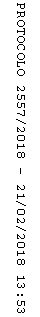 